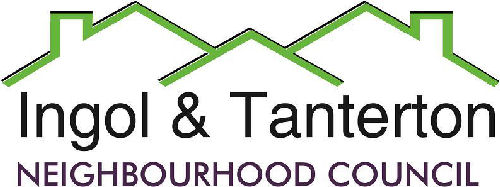 7 BILSBOROUGH MEADOWLEA, PRESTON, PR2 1YY01772 733829E-MAIL: ingoltantertonnc@hotmail.co.uk 1st December 2016NEXT MEETINGMembers of the Council are summoned to the NEIGHBOURHOOD COUNCIL MEETING to be held on Wednesday the 7th December 2016 @ St Margaret’s Church Hall Ingol commencing at 7.00pmW V Mcennerney-Whittle – Clerk and RFOAGENDA  To receive apologies2.               To approve the Minutes of the Meeting held on the 19th October 2016 (enclosed)3.               To receive Declarations of Interest4.               To adjourn the meeting for a period of public discussionPlease note that the Council may not make any decisions during this session – any items raised by members of the public may be considered for a future agenda. Members of the public are defined as any persons present other than neighbourhood council members or officials.5.               To authorise payment of the following accounts:6.               To approve payment of one quarter share of the Clerk’s 2017 SLCC membership subscription (approx total £250) and attendance incl. previous overnight stay costs at the Practitioners Conference 2017 (approx £380) being a combined net cost to each Council for whom he works of approx £157.50 (last year £159.25)7.               To consider the new quotes now received and as detailed on the attached sheet from three companies regarding the renewal of the existing CCTV arrangements for Granton Walk shops area and further consider an additional camera located to view the library the costs of which are also defined on the attached sheet.8.               To consider the enclosed report regarding the installation of six benches at Tanterton Village Green following consultation with residents as previously agreed.9.               To consider allocating from existing reserves and/or next year’s Precept funding amounting to £25K to be earmarked for the creation of a Community Warden as recently outlined in a separate communication and appoint a working group to put together formal proposals for the creation of same for the approval or otherwise of this Council at a future meeting.10.             To consider the attached quotes from Barton Grange regarding further enhancements to Nog Tow roundabout at a total cost of £12116 plus Vat.11.             To consider the enclosed Draft Budget and Precept proposals and set a Precept for the year 2017/201812.             To note that the date of the next meeting is scheduled for the 11th January 201717/10/2016GGSON LINE30486.0024/10/2016NEWGATE NURSERIES PLANTINGON LINE31228.8026/10/2016GGSON LINE32528.5209/11/2016MINUTEMAN PRESS LABELS NEWSLETTERON LINE33126.0009/11/2016WICKES MATERIALS HSALAM PARK PATHON LINE34101.4823/11/2016PRINTING WORLD NEWSLETTERON LINE35215.00